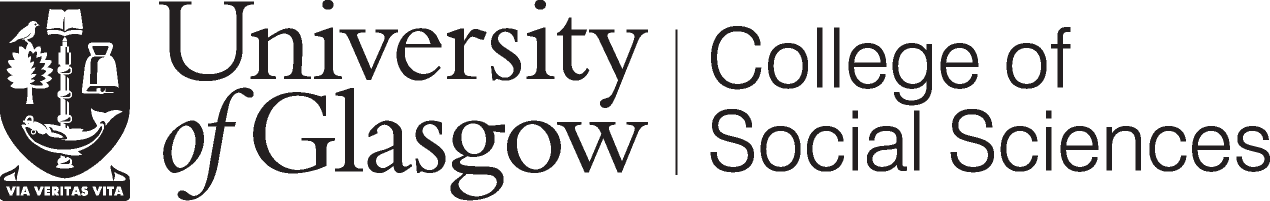 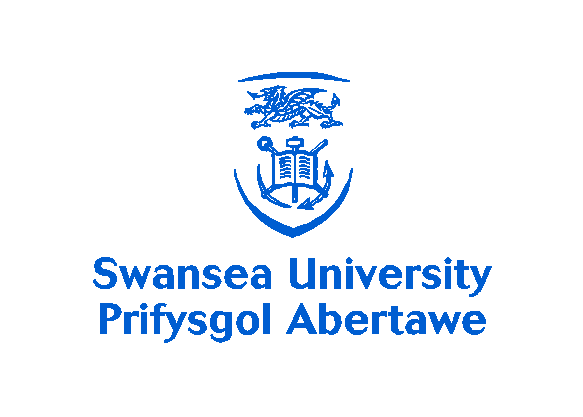 Consent Formfor taking part in an interview for the project:‘Experiences of social security and prospects for long-term settlement in Scotland amongst migrants from Central Eastern Europe and Former Soviet Union’Researchers: Alexa Szoke (University of Swansea), Holly Porteous (University of Swansea), Paulina Trevena (University of Glasgow)Please tick the relevant box:	I have read and understood the research information sheet 		Yes			No	and have had the opportunity to ask questions about the study 				I agree to take part in this research project and agree for my		Yes	 		No	(anonymised) data to be used for the purposes of this study 							I agree to the audio-recording of the interview				Yes			No			I understand my participation is voluntary and I may withdrawat any time without consequence 						Yes			No		We might like to contact you at a later date about this research. Do you agree for members of the research team to contact you in the future?Yes			No	If you answered ‘yes’ to the above, please provide your contact detailsMobile phone no: ………………………………………………………………………………E-mail: …………………………………………………………………………………………We would like to submit a transcript of your interview to the ESDS Qualidata archive. If the transcript of your interview is selected for the archive, it would be in fully anonymised form so that nothing in it, e.g. your name, organization, or location can be identified. I give permission for my interview to be offered to the archive		Yes			No	Name of Participant (print)	Date	SignatureResearcher (print)	Date	Signature